Bolu Abant İzzet Baysal Üniversitesi Rektörlüğü İletişim Koordinatörlüğü Yönergesi kapsamında; birimler tarafından gerçekleştirilecek faaliyetlerin (panel, kongre, konferans, gezi, toplantı vb.) aşağıda yer alan “Birim İletişim Faaliyetleri Bildirim Formu”na uygun biçimde doldurularak en az bir hafta öncesinden Rektörlük Basın ve Halkla İlişkiler Müdürlüğü’ne (basin@ibu.edu.tr) bildirilmesi gerekmektedir. Birim İletişim Faaliyetleri Bildirim Formu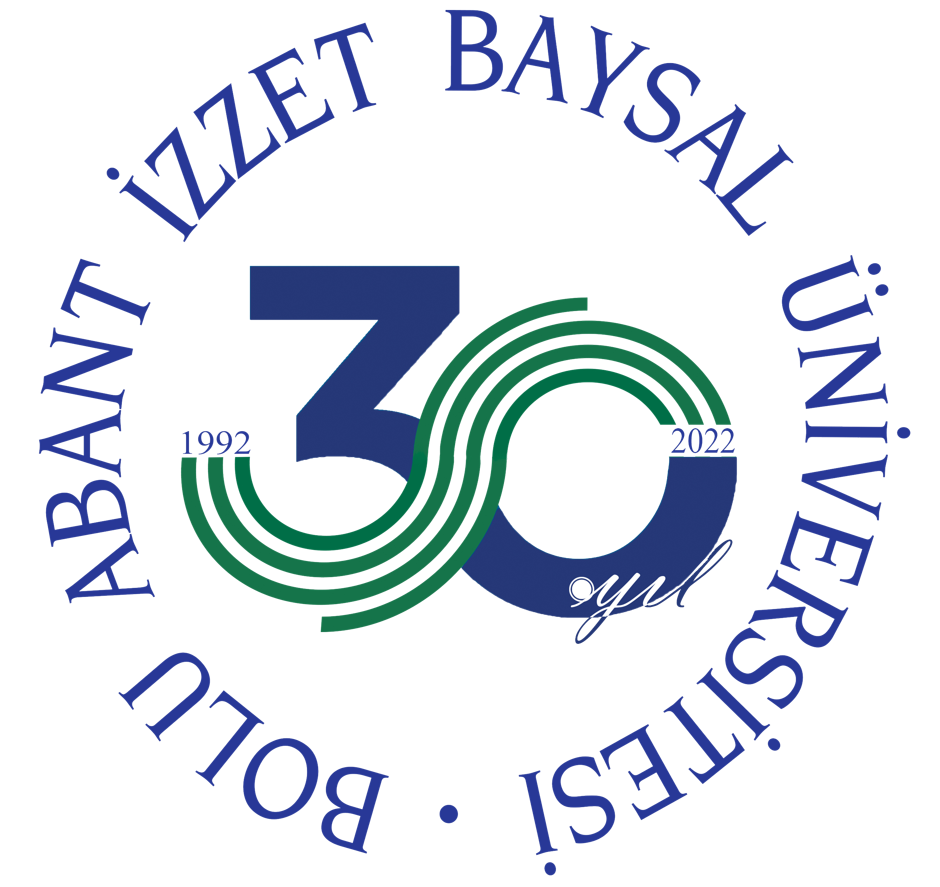 FAALİYET/ETKİNLİK PLANIFAALİYET/ETKİNLİK PLANIFAALİYET/ETKİNLİK PLANIFAALİYET/ETKİNLİK PLANIFAALİYET/ETKİNLİK PLANIDoküman Kodu:PL.01
Yayın Tarihi: 
Revizyon No:
Revizyon Tarihi:
Sayfa No/Sayısı:1/1FAALİYET/ETKİNLİK PLANIFAALİYET/ETKİNLİK PLANIFAALİYET/ETKİNLİK PLANIFAALİYET/ETKİNLİK PLANIFAALİYET/ETKİNLİK PLANIDoküman Kodu:PL.01
Yayın Tarihi: 
Revizyon No:
Revizyon Tarihi:
Sayfa No/Sayısı:1/1FAALİYET/ETKİNLİK PLANIFAALİYET/ETKİNLİK PLANIFAALİYET/ETKİNLİK PLANIFAALİYET/ETKİNLİK PLANIFAALİYET/ETKİNLİK PLANIDoküman Kodu:PL.01
Yayın Tarihi: 
Revizyon No:
Revizyon Tarihi:
Sayfa No/Sayısı:1/1FAALİYET/ETKİNLİK PLANIFAALİYET/ETKİNLİK PLANIFAALİYET/ETKİNLİK PLANIFAALİYET/ETKİNLİK PLANIFAALİYET/ETKİNLİK PLANIDoküman Kodu:PL.01
Yayın Tarihi: 
Revizyon No:
Revizyon Tarihi:
Sayfa No/Sayısı:1/1Projenin/Eğitim/Etkinlik AmacıProjenin/Eğitim/Etkinlik KonusuProjenin/Eğitim/Etkinlik Tarih/Saati/YeriProjenin/Eğitim/Etkinlik KontenjanıVarsa destek veren KuruluşlarDanışman / DüzenleyenProjenin/Eğitim/Etkinlik Ekibi